Cell (Animal or Plant) Comparison Project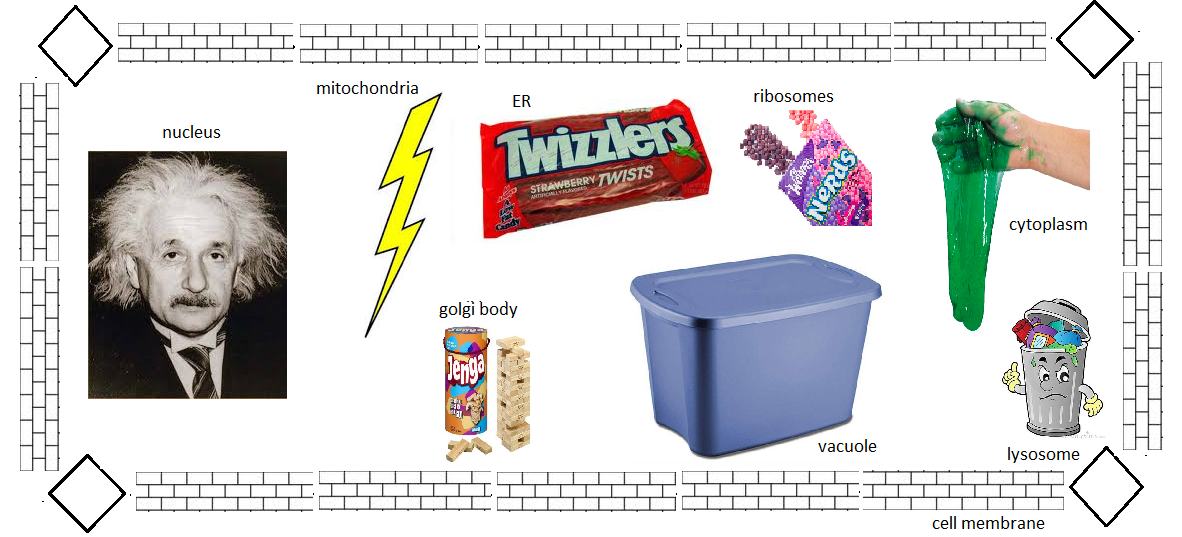 Checklist Key:  ____ Nucleus - “the brain of the cell”____ Golgi body -  ____ mitochondria - ____ ER (endoplasmic reticulum) - ____  ribosome - ____ cytoplasm - ____ lysosome - ____ vacuole - ____ cell membrane - 